Publicado en Ciudad de México el 11/04/2019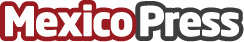 Mantiene Danfoss relación con la comunidad y se suma al proyecto cultural de Ternium MéxicoEl festival en Monterrey, se realizará del 11 al 14 de abril de 2019, en la Cineteca N.L. del Parque Fundidora y en la Cineteca San PedroDatos de contacto:Danfoss5615 2195Nota de prensa publicada en: https://www.mexicopress.com.mx/mantiene-danfoss-relacion-con-la-comunidad-y Categorías: Cine Artes Visuales Artes Escénicas Educación Eventos Nuevo León Ciudad de México Otras Industrias http://www.mexicopress.com.mx